АДМИНИСТРАЦИЯ  НОВОЧЕРНОРЕЧЕНСКОГО СЕЛЬСОВЕТАКОЗУЛЬСКОГО РАЙОНАКРАСНОЯРСКОГО КРАЯПОСТАНОВЛЕНИЕ23.01.2023                               п. Новочернореченский                                 № 07Об утверждении проекта организации безопасности дорожного движения на автомобильной дороге по ул. Кооперативная п. НовочернореченскийВ соответствии с Федеральным законом от 06.10.2003 № 131-ФЗ                   «Об общих принципах организации местного самоуправления в Российской Федерации», п. 9 ст. 18 Федерального закона от 29.12.2017 № 443-ФЗ «Об организации дорожного движения в Российской Федерации и о внесении изменений в отдельные законодательные акты Российской Федерации», Федеральным законом от 10.12.1995 № 196-ФЗ «О безопасности дорожного движения», руководствуясь Уставом, ПОСТАНОВЛЯЮ:1. Утвердить проект организации безопасности дорожного движения на автомобильной дороге по ул. Кооперативная п. Новочернореченский.2. Постановление вступает в силу в день его подписания и подлежит официальному опубликованию в периодическом печатном издании «Наш поселок», и подлежит размещению на официальном сайте администрации Новочернореченского сельсовета в информационно - телекоммуникационной сети «Интернет» https://novchern-adm.ru/.Глава сельсовета                                                                                   Е.С. МоисеенкоПриложение к постановлению администрации Новочернореченского сельсовета от 23.01.2023 № 07СОГЛАСОВАНО                                                                                                                                                                             УТВЕРЖДЕНОИ.О. Начальника ОГИБДД ОМВД России по Козульскому району                                                                                         Глава сельсовета_____________/К.С. Якимов                                                                                                                                       _____________/Е.С. МоисеенкоПРОЕКТ ОРГАНИЗАЦИИ ДОРОЖНОГО ДВИЖЕНИЯ ул. Кооперативная п. НовочернореченскийКозульского района Красноярского края2023 год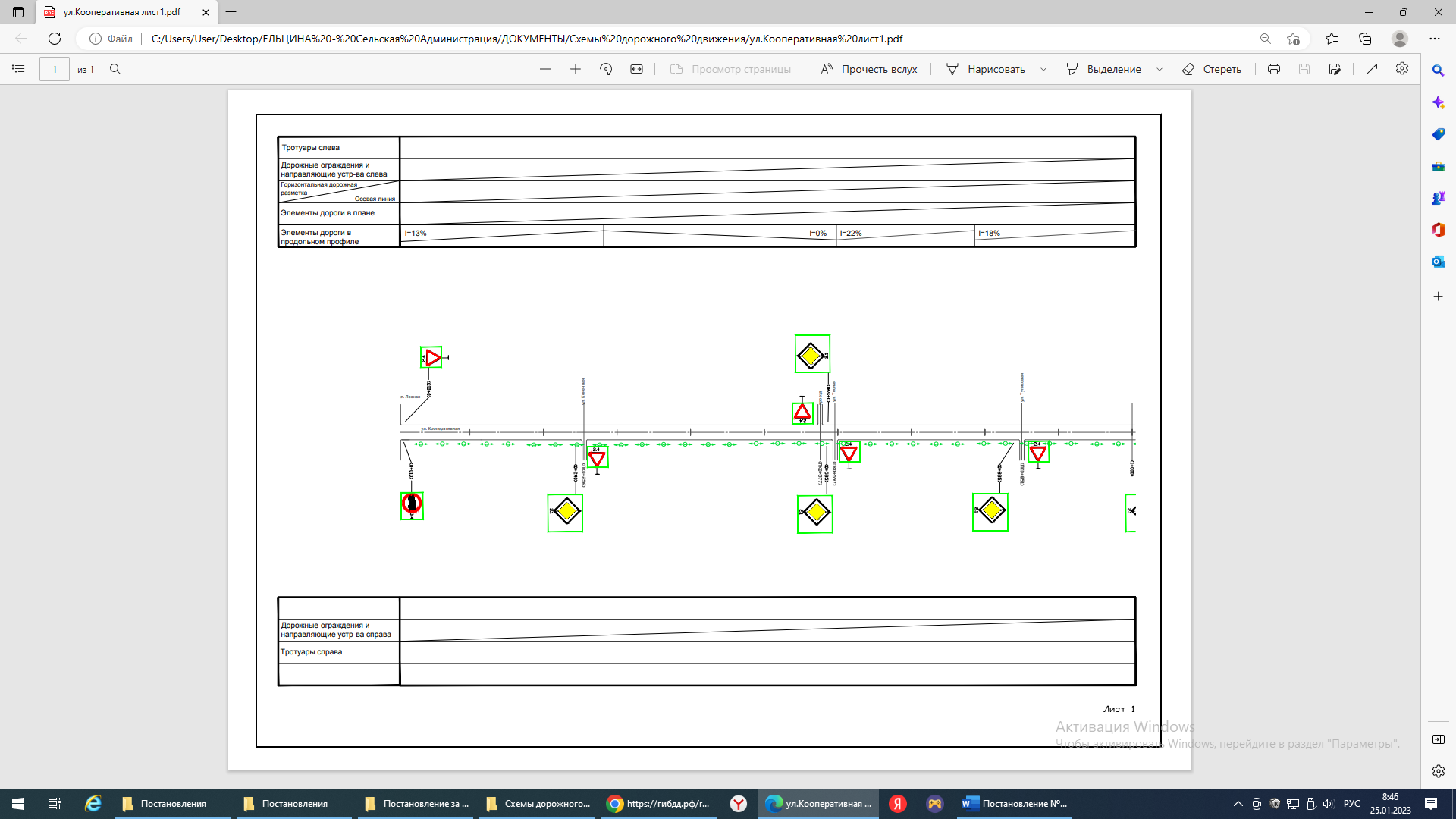 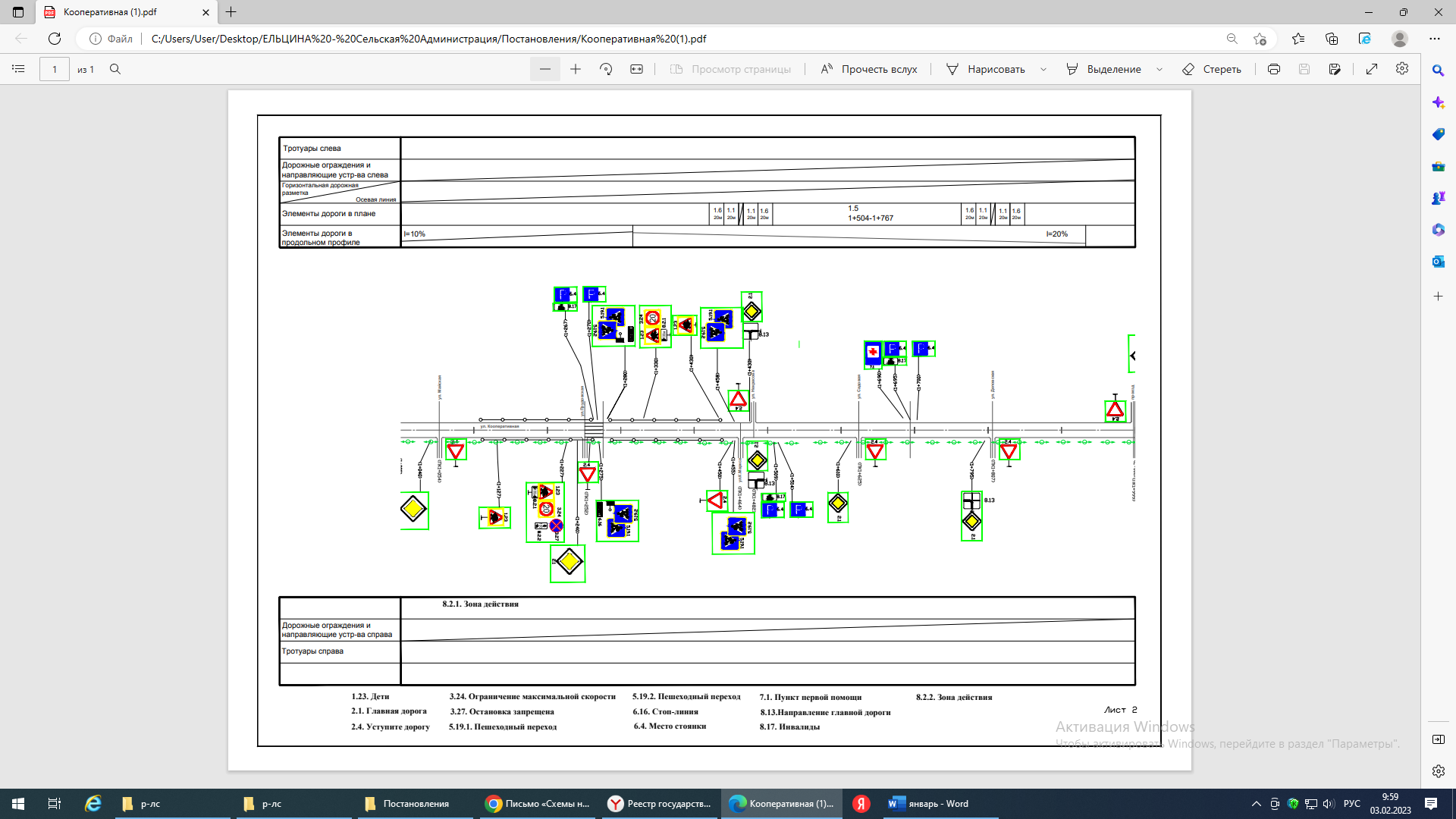 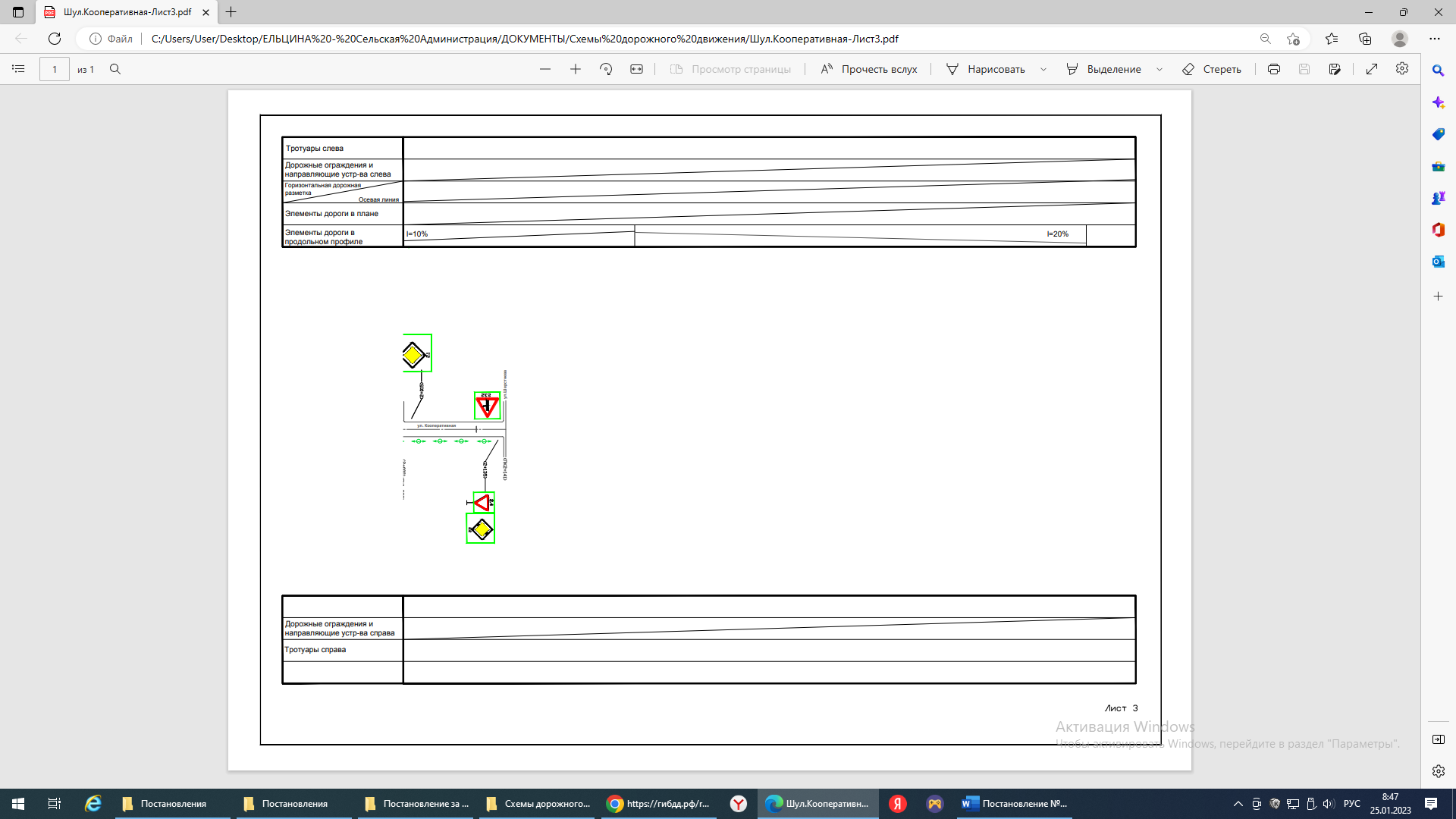 